Daily phonics 2Good morning everyone.In school we practise our phonics every day.  These help us with reading and spelling.  We need to make sure we say pure sounds.Every day we need to recap the set 1 sounds.Have a go saying the sounds quickly. You could use the youtube link below to help.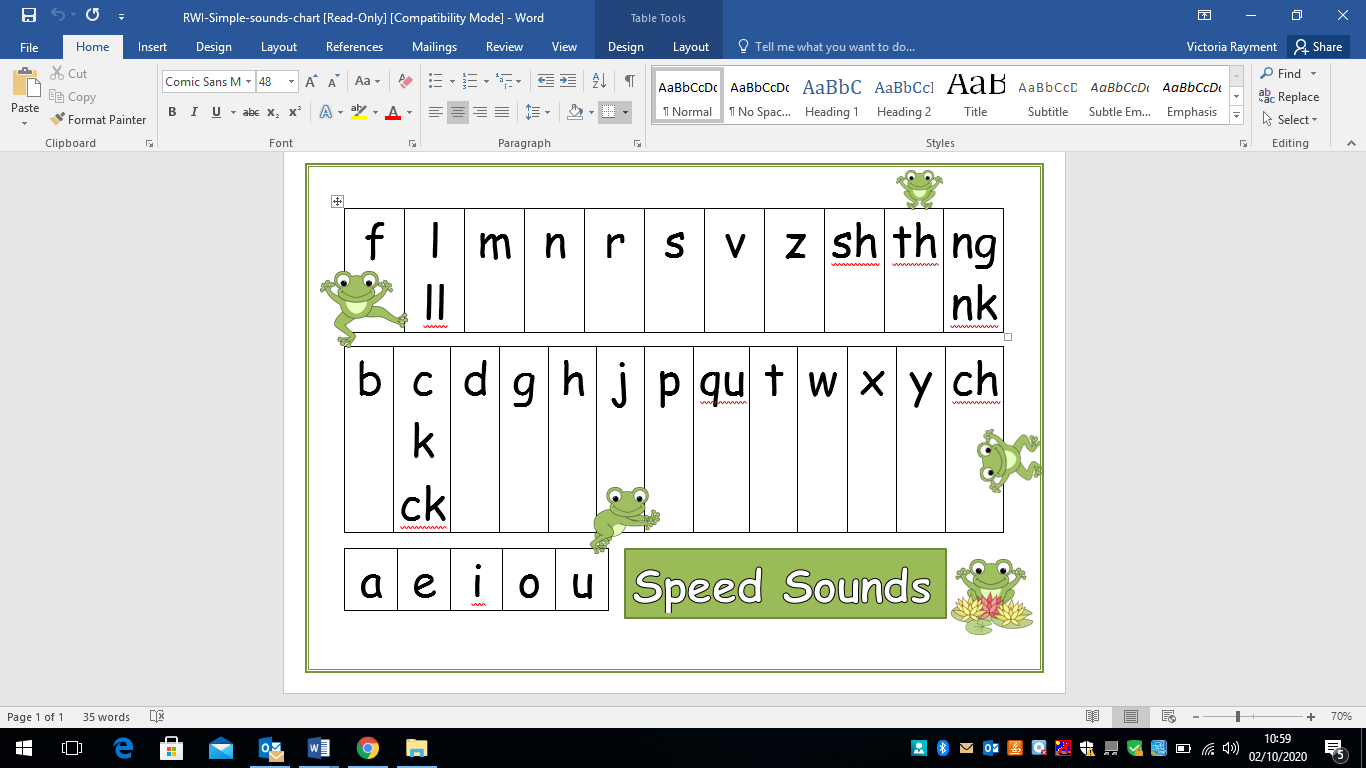 https://www.youtube.com/watch?v=HYuzt5qv1ZIEvery day we need to have a quick practise at the set 2 sounds.  These sounds are made of 2 letters which are special friends.  The 2 letters that make 1 sound are called a digraph.Have a practise of set 2 sounds.  You could use the video to help.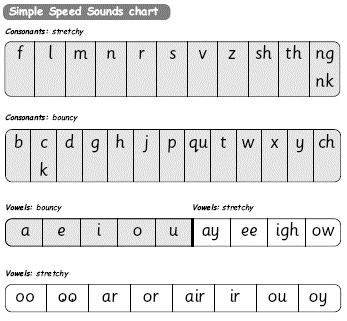 https://www.youtube.com/watch?v=WnkgOJjg0T8 Yesterday we practised eaPractise these green wordsclean    dream    seat   scream    real   please  Today’s new sound is oi.  You can use the video clip to help.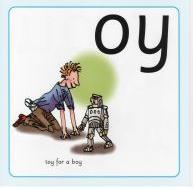 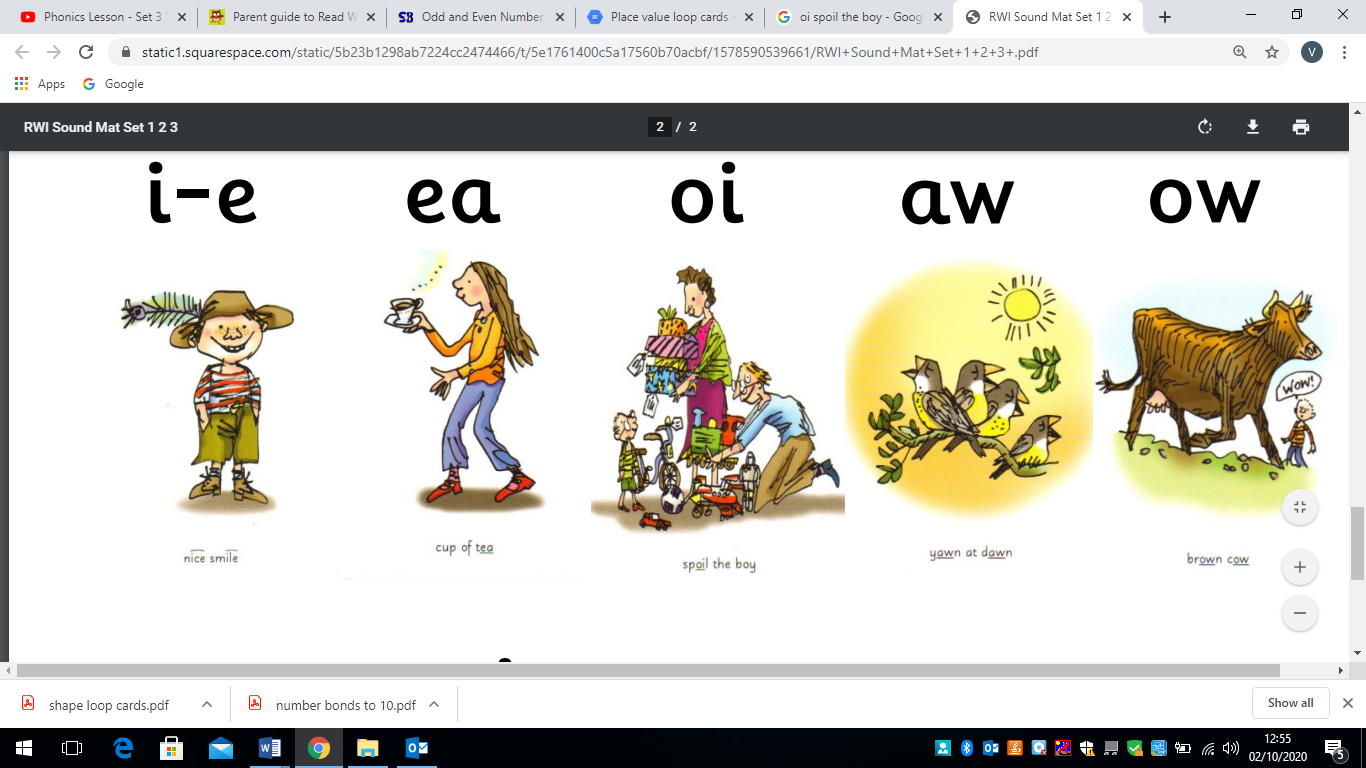 We already know oy – toy for a boy.  There are other special friend letters that make the same sound. oi – spoil the boyPractise saying oi             spoil the boyThese green words have the oy and oi sound, use fred talk to say the sounds, then say the whole word.choice   noise               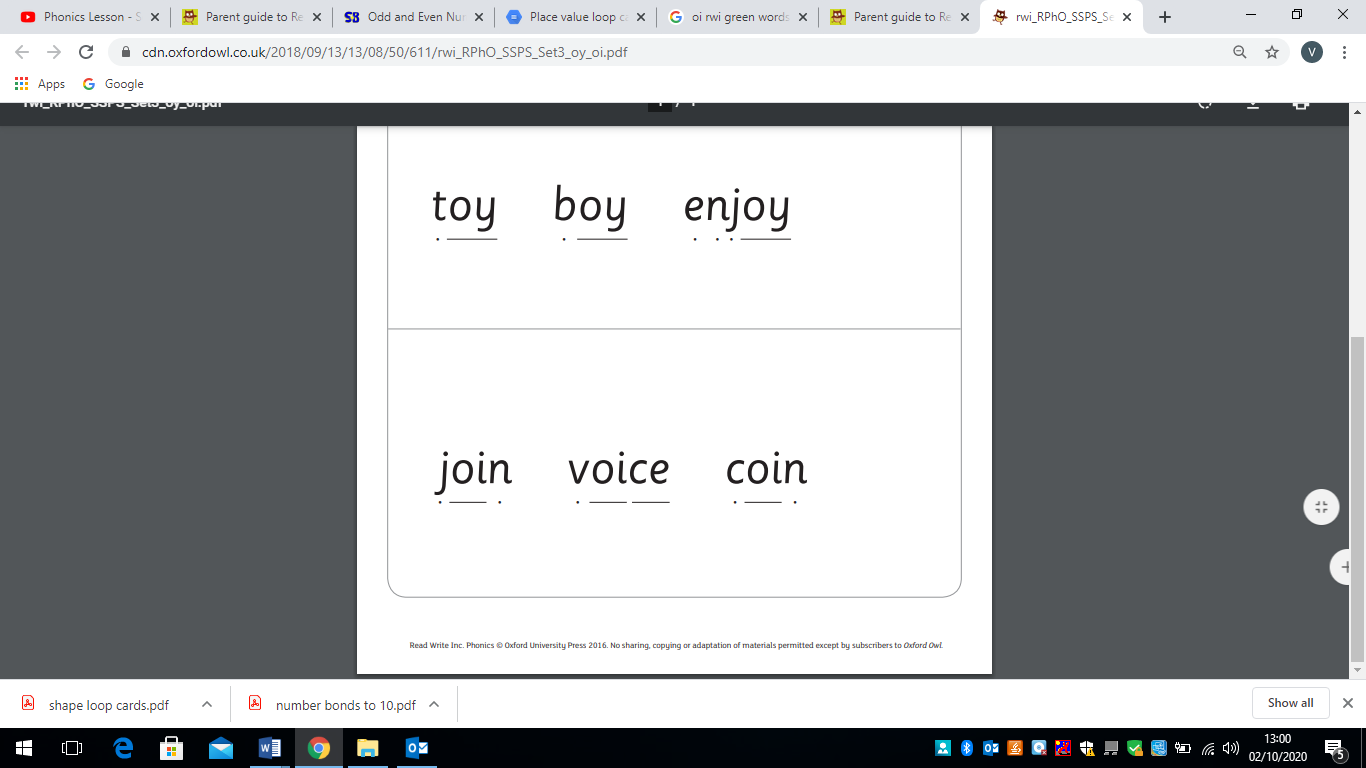 We usually see oy at the end of words, and oi in the middle of the words.  Did you spot that?https://www.youtube.com/watch?v=rP3OP3qaYYwSpelling practiseHave a go at spelling the green words.  Read the word, cover it up, have a go at writing then check it.  Give yourself a tick for the right sounds and spelling.Red wordsThese are the tricky words that are not that easy to sound out – they have a grotty grapheme.  We have been practising them in school.How many red words can you read at speed?Today try timing yourself.  How fast can you read all the words?If you can read all these words, have a go at spelling them.Grown upsHere are some helpful links to help with the phonics sessions and reading at home.Parent Video- an example of how you could do the phonics at home.https://www.youtube.com/watch?v=2o2b7nL1jrg-readinghttps://www.youtube.com/watch?v=dftlTCNWlMQ-spellingOxford Owl Link for Parents – sign up for freehttps://home.oxfordowl.co.uk/reading/learn-to-read-phonics/Free e-book library from Oxford Owl – sign up for free for access to a range of e-bookshttps://www.oxfordowl.co.uk/library-page?view=image&query=&type=book&age_group=Age+4-7&level=&level_select=&book_type=&series=Read+Write+Inc.#I theyouyoursaidwasareofwantwhattheytohemeweshebenosogooldherdodoesallcalltallsmallmanyanyoneanyonesomecomewatchwhowherethereherewerebrotherothermotherfatherloveabovetwooncebuyworsewalktalkboughtcaughtthroughthoughtwholewearcouldwouldshouldgreatsawwhynowhowdownovermybysonwaterschoolballeveryonetheirpeople